October 19, 2021In Re:	C-2021-3028040(SEE ATTACHED LIST)	Aster Zekarias v. UGI Utilities, IncCancellation Notice	This is to inform you of the following cancellation:Type:		Initial Call-In TelephonicDate: 		Thursday, October 21, 2021Time:		10:00 A.M.Presiding:	Administrative Law Judge Eranda Vero	Please mark your records accordingly.Cc:	ALJ Vero	S. Murray	Calendar File	File Room
	C-2021-3028040 - ASTER ZEKARIAS v. UGI UTILITIES, INC
Updated 10/19/21ASTER ZEKARIAS
227 SHADYBROOKE DRIVE NORTH
DOUGLASSVILLE PA  19518
484.335.8358
azekarias@tutamail.com
Accepts eServiceDAVID R DAUTRICH JR ESQUIRE
DAVID R DAUTRICH ESQUIRE PC ATTORNEYS AT LAW
526 COURT STREET
READING PA  19601
610.375.9455
drdautrichjr@gmail.com
Representing Complainant

LARRY R CRAYNE ESQUIRE
238 JOHNSTON ROAD
PITTSBURGH PA  15241-2556
412.831.5462
lrcrayne@comcast.net
Accepts eService
Representing UGI Utilities, Inc MICHAEL SWERLING ESQUIRE
UGI UTILITIES INC
460 NORTH GULPH ROAD
KING OF PRUSSIA PA  19406
610.992.3763
swerlingm@ugicorp.com
Accepts eService

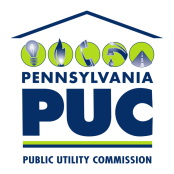  PUBLIC UTILITY COMMISSIONOffice of Administrative Law Judge400 NORTH STREET, HARRISBURG, PA 17120IN REPLY PLEASE REFER TO OUR FILE